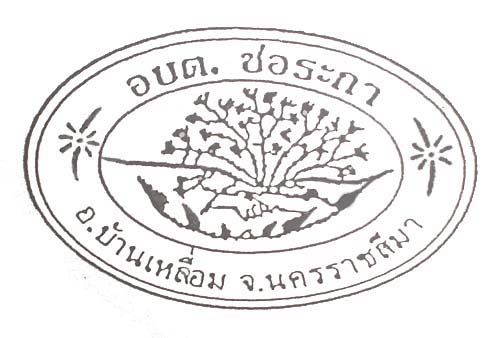 คำนำ		ตามระเบียบกระทรวงมหาดไทยว่าด้วยการจัดทำแผนพัฒนาองค์กรปกครองส่วนท้องถิ่น   พ.ศ.  ๒๕๔๘    กำหนดให้องค์กรปกครองส่วนท้องถิ่นจัดทำแผนยุทธศาสตร์การพัฒนาซึ่งเป็นแผนพัฒนาเศรษฐกิจและสังคมของท้องถิ่น  เพื่อเป็นการกำหนดทิศทางและเป้าหมายในการพัฒนาท้องถิ่นของแต่ละท้องถิ่นและสนับสนุนยุทธศาสตร์การพัฒนาจังหวัด  และการพัฒนาประเทศจึงได้กำหนดวิสัยทัศน์ ยุทธศาสตร์การพัฒนา  และแนวทางการพัฒนาขององค์การบริหารส่วนตำบลเพื่อให้การดำเนินการให้เป็นไปตามแผนยุทธศาสตร์การพัฒนา  จึงต้องจัดทำแผนพัฒนาสามปีเป็นการแปลงยุทธศาสตร์  ไปสู่การปฏิบัติและเป็นแผนที่มีความสัมพันธ์ใกล้ชิดกับงบประมาณรายจ่ายประจำปี  กล่าวคือองค์การบริหารส่วนตำบลใช้การวางแผนพัฒนาเป็นเครื่องมือในการจัดทำงบประมาณรายจ่ายประจำปี		องค์การบริหารส่วนตำบลช่อระกา  จึงหวังเป็นอย่างยิ่งว่าแผนพัฒนาสามปี  พ.ศ. ๒๕๕๘ – ๒๕๖๐ (ฉบับเพิ่มเติม ครั้งที่ ๑)  ฉบับนี้จะเป็นแนวทางในการพัฒนาตำบลที่มีประสิทธิภาพและตอบสนองความต้องการของประชาชน  อย่างแท้จริงต่อไป             							งานวิเคราะห์นโยบายและแผน                                                                             องค์การบริหารส่วนตำบลช่อระกาสารบัญเรื่อง											หน้าส่วนที่  ๑  				 ฯลฯ 						   -ส่วนที่  ๒ 				 ฯลฯ						   -ส่วนที่  ๓  				 ฯลฯ						   -ส่วนที่  ๕  				ฯลฯ						    -			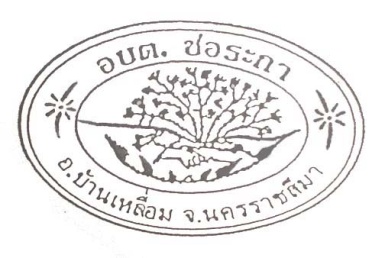  บัญชีโครงการพัฒนาส่วนที่ ๕ บัญชีโครงการพัฒนาบัญชีสรุปโครงการพัฒนา แผนพัฒนาสามปี พ.ศ.๒๕๕๘ – ๒๕๖๐ (ฉบับเพิ่มเติม ครั้งที่ ๑)องค์การบริหารส่วนตำบลช่อระการายละเอียดโครงการพัฒนาแผนพัฒนาสามปี พ.ศ.๒๕๕๘ – ๒๕๖๐ (ฉบับเพิ่มเติม ครั้งที่ ๑)องค์การบริหารส่วนตำบลช่อระกายุทธศาสตร์จังหวัดที่  ๓ ยุทธศาสตร์การพัฒนาของ อปท. ในเขตจังหวัดที่  ๑๑. ยุทธศาสตร์การสานต่อแนวทางพระราชดำริ๑.๑  แนวทางการพัฒนา  ขุดลอก คูคลองและจัดสร้างแหล่งน้ำ สงวนและเก็บกักน้ำเพื่อการเกษตร เพื่อการอุปโภคและบริโภค รวมทั้งวางโครงการเพื่อแก้ไขปัญหาน้ำท่วม และน้ำแล้งส่วนที่ ๕ บัญชีโครงการพัฒนาบัญชีสรุปโครงการพัฒนาแผนพัฒนาสามปี พ.ศ.๒๕๕๘ – ๒๕๖๐ (ฉบับเพิ่มเติม ครั้งที่ ๑)องค์การบริหารส่วนตำบลช่อระการายละเอียดโครงการพัฒนา  แผนพัฒนาสามปี พ.ศ.๒๕๕๘ – ๒๕๖๐ (ฉบับเพิ่มเติม ครั้งที่ ๑)องค์การบริหารส่วนตำบลช่อระกายุทธศาสตร์จังหวัดที่   ๒ยุทธศาสตร์การพัฒนาของ อปท. ในเขตจังหวัดที่  ๔ ๔.  ยุทธศาสตร์ด้านการพัฒนาสังคม	๔.๒  แนวทางการพัฒนา  ดำเนินการสนับสนุนและประสานรัฐบาล องค์กรปกครองส่วนท้องถิ่นทุกระดับเพื่อป้องกันและให้มีการปราบปรามและแก้ไขปัญหาการเสพ  การผลิตและการจำหน่ายยาเสพติดในทุกระดับส่วนที่  ๕  บัญชีโครงการพัฒนาบัญชีสรุปโครงการพัฒนาแผนพัฒนาสามปี พ.ศ.๒๕๕๘ – ๒๕๖๐ (ฉบับเพิ่มเติม ครั้งที่ ๑)องค์การบริหารส่วนตำบลช่อระการายละเอียดโครงการพัฒนาแผนพัฒนาสามปี พ.ศ.๒๕๕๘ – ๒๕๖๐ (ฉบับเพิ่มเติม ครั้งที่ ๑)องค์การบริหารส่วนตำบลช่อระกายุทธศาสตร์จังหวัดที่  ๓	ยุทธศาสตร์การพัฒนาของ อปท. ในเขตจังหวัดที่  ๖ ๖.  ยุทธศาสตร์ด้านการพัฒนาโครงสร้างพื้นฐาน	๖.๒  แนวทางการพัฒนา  ก่อสร้าง ปรับปรุงเส้นทางคมนาคมอย่างทั่วถึง ให้สามารถตอบสนองความต้องการ การแก้ไขปัญหาความเดือดร้อนของประชาชน โดยเฉพาะเส้นทางการขนส่งผลผลิตทางการเกษตร แหล่งท่องเที่ยว และพื้นที่ อื่น ๆ ที่เกี่ยวข้องกับการดำรงชีวิตของประชาชนรายละเอียดโครงการพัฒนาแผนพัฒนาสามปี พ.ศ.๒๕๕๘ – ๒๕๖๐ (ฉบับเพิ่มเติม ครั้งที่ ๑)องค์การบริหารส่วนตำบลช่อระกายุทธศาสตร์จังหวัดที่  ๓	ยุทธศาสตร์การพัฒนาของ อปท. ในเขตจังหวัดที่  ๖ ๖.  ยุทธศาสตร์ด้านการพัฒนาโครงสร้างพื้นฐาน	๖.๒  แนวทางการพัฒนา  ก่อสร้าง ปรับปรุงเส้นทางคมนาคมอย่างทั่วถึง ให้สามารถตอบสนองความต้องการ การแก้ไขปัญหาความเดือดร้อนของประชาชน โดยเฉพาะเส้นทางการขนส่งผลผลิตทางการเกษตร แหล่งท่องเที่ยว และพื้นที่ อื่น ๆ ที่เกี่ยวข้องกับการดำรงชีวิตของประชาชนรายละเอียดโครงการพัฒนาแผนพัฒนาสามปี พ.ศ.๒๕๕๘ – ๒๕๖๐ (ฉบับเพิ่มเติม ครั้งที่ ๑)องค์การบริหารส่วนตำบลช่อระกายุทธศาสตร์จังหวัดที่  ๓	ยุทธศาสตร์การพัฒนาของ อปท. ในเขตจังหวัดที่  ๖ ๖.  ยุทธศาสตร์ด้านการพัฒนาโครงสร้างพื้นฐาน	๖.๒  แนวทางการพัฒนา  ก่อสร้าง ปรับปรุงเส้นทางคมนาคมอย่างทั่วถึง ให้สามารถตอบสนองความต้องการ การแก้ไขปัญหาความเดือดร้อนของประชาชน โดยเฉพาะเส้นทางการขนส่งผลผลิตทางการเกษตร แหล่งท่องเที่ยว และพื้นที่ อื่น ๆ ที่เกี่ยวข้องกับการดำรงชีวิตของประชาชนรายละเอียดโครงการพัฒนาแผนพัฒนาสามปี พ.ศ.๒๕๕๘ – ๒๕๖๐ (ฉบับเพิ่มเติม ครั้งที่ ๑)องค์การบริหารส่วนตำบลช่อระกายุทธศาสตร์จังหวัดที่  ๓	ยุทธศาสตร์การพัฒนาของ อปท. ในเขตจังหวัดที่  ๖ ๖.  ยุทธศาสตร์ด้านการพัฒนาโครงสร้างพื้นฐาน	๖.๒  แนวทางการพัฒนา  ก่อสร้าง ปรับปรุงเส้นทางคมนาคมอย่างทั่วถึง ให้สามารถตอบสนองความต้องการ การแก้ไขปัญหาความเดือดร้อนของประชาชน โดยเฉพาะเส้นทางการขนส่งผลผลิตทางการเกษตร แหล่งท่องเที่ยว และพื้นที่ อื่น ๆ ที่เกี่ยวข้องกับการดำรงชีวิตของประชาชนรายละเอียดโครงการพัฒนาแผนพัฒนาสามปี พ.ศ.๒๕๕๘ – ๒๕๖๐ (ฉบับเพิ่มเติม ครั้งที่ ๑)องค์การบริหารส่วนตำบลช่อระกายุทธศาสตร์จังหวัดที่  ๓	ยุทธศาสตร์การพัฒนาของ อปท. ในเขตจังหวัดที่  ๖ ๖.  ยุทธศาสตร์ด้านการพัฒนาโครงสร้างพื้นฐาน	๖.๒  แนวทางการพัฒนา  ก่อสร้าง ปรับปรุงเส้นทางคมนาคมอย่างทั่วถึง ให้สามารถตอบสนองความต้องการ การแก้ไขปัญหาความเดือดร้อนของประชาชน โดยเฉพาะเส้นทางการขนส่งผลผลิตทางการเกษตร แหล่งท่องเที่ยว และพื้นที่ อื่น ๆ ที่เกี่ยวข้องกับการดำรงชีวิตของประชาชนรายละเอียดโครงการพัฒนาแผนพัฒนาสามปี พ.ศ.๒๕๕๘ – ๒๕๖๐ (ฉบับเพิ่มเติม ครั้งที่ ๑)องค์การบริหารส่วนตำบลช่อระกายุทธศาสตร์จังหวัดที่  ๓	ยุทธศาสตร์การพัฒนาของ อปท. ในเขตจังหวัดที่  ๖ ๖.  ยุทธศาสตร์ด้านการพัฒนาโครงสร้างพื้นฐาน	๖.๒  แนวทางการพัฒนา  ก่อสร้าง ปรับปรุงเส้นทางคมนาคมอย่างทั่วถึง ให้สามารถตอบสนองความต้องการ การแก้ไขปัญหาความเดือดร้อนของประชาชน โดยเฉพาะเส้นทางการขนส่งผลผลิตทางการเกษตร แหล่งท่องเที่ยว และพื้นที่ อื่น ๆ ที่เกี่ยวข้องกับการดำรงชีวิตของประชาชนรายละเอียดโครงการพัฒนาแผนพัฒนาสามปี พ.ศ.๒๕๕๘ – ๒๕๖๐ (ฉบับเพิ่มเติม ครั้งที่ ๑)องค์การบริหารส่วนตำบลช่อระกายุทธศาสตร์จังหวัดที่  ๓	ยุทธศาสตร์การพัฒนาของ อปท. ในเขตจังหวัดที่  ๖ ๖.  ยุทธศาสตร์ด้านการพัฒนาโครงสร้างพื้นฐาน	๖.๒  แนวทางการพัฒนา  ก่อสร้าง ปรับปรุงเส้นทางคมนาคมอย่างทั่วถึง ให้สามารถตอบสนองความต้องการ การแก้ไขปัญหาความเดือดร้อนของประชาชน โดยเฉพาะเส้นทางการขนส่งผลผลิตทางการเกษตร แหล่งท่องเที่ยว และพื้นที่ อื่น ๆ ที่เกี่ยวข้องกับการดำรงชีวิตของประชาชนรายละเอียดโครงการพัฒนาแผนพัฒนาสามปี พ.ศ.๒๕๕๘ – ๒๕๖๐ (ฉบับเพิ่มเติม ครั้งที่ ๑)องค์การบริหารส่วนตำบลช่อระกายุทธศาสตร์จังหวัดที่  ๓	ยุทธศาสตร์การพัฒนาของ อปท. ในเขตจังหวัดที่  ๖ ๖.  ยุทธศาสตร์ด้านการพัฒนาโครงสร้างพื้นฐาน	๖.๒  แนวทางการพัฒนา  ก่อสร้าง ปรับปรุงเส้นทางคมนาคมอย่างทั่วถึง ให้สามารถตอบสนองความต้องการ การแก้ไขปัญหาความเดือดร้อนของประชาชน โดยเฉพาะเส้นทางการขนส่งผลผลิตทางการเกษตร แหล่งท่องเที่ยว และพื้นที่ อื่น ๆ ที่เกี่ยวข้องกับการดำรงชีวิตของประชาชนรายละเอียดโครงการพัฒนาแผนพัฒนาสามปี พ.ศ.๒๕๕๘ – ๒๕๖๐ (ฉบับเพิ่มเติม ครั้งที่ ๑)องค์การบริหารส่วนตำบลช่อระกายุทธศาสตร์จังหวัดที่  ๓	ยุทธศาสตร์การพัฒนาของ อปท. ในเขตจังหวัดที่  ๖ ๖.  ยุทธศาสตร์ด้านการพัฒนาโครงสร้างพื้นฐาน	๖.๒  แนวทางการพัฒนา  ก่อสร้าง ปรับปรุงเส้นทางคมนาคมอย่างทั่วถึง ให้สามารถตอบสนองความต้องการ การแก้ไขปัญหาความเดือดร้อนของประชาชน โดยเฉพาะเส้นทางการขนส่งผลผลิตทางการเกษตร แหล่งท่องเที่ยว และพื้นที่ อื่น ๆ ที่เกี่ยวข้องกับการดำรงชีวิตของประชาชนรายละเอียดโครงการพัฒนาแผนพัฒนาสามปี พ.ศ.๒๕๕๘ – ๒๕๖๐ (ฉบับเพิ่มเติม ครั้งที่ ๑)องค์การบริหารส่วนตำบลช่อระกายุทธศาสตร์จังหวัดที่  ๓	ยุทธศาสตร์การพัฒนาของ อปท. ในเขตจังหวัดที่  ๖ ๖.  ยุทธศาสตร์ด้านการพัฒนาโครงสร้างพื้นฐาน	๖.๒  แนวทางการพัฒนา  ก่อสร้าง ปรับปรุงเส้นทางคมนาคมอย่างทั่วถึง ให้สามารถตอบสนองความต้องการ การแก้ไขปัญหาความเดือดร้อนของประชาชน โดยเฉพาะเส้นทางการขนส่งผลผลิตทางการเกษตร แหล่งท่องเที่ยว และพื้นที่ อื่น ๆ ที่เกี่ยวข้องกับการดำรงชีวิตของประชาชนรายละเอียดโครงการพัฒนาแผนพัฒนาสามปี พ.ศ.๒๕๕๘ – ๒๕๖๐ (ฉบับเพิ่มเติม ครั้งที่ ๑)องค์การบริหารส่วนตำบลช่อระกายุทธศาสตร์จังหวัดที่  ๓	ยุทธศาสตร์การพัฒนาของ อปท. ในเขตจังหวัดที่  ๖ ๖.  ยุทธศาสตร์ด้านการพัฒนาโครงสร้างพื้นฐาน	๖.๒  แนวทางการพัฒนา  ก่อสร้าง ปรับปรุงเส้นทางคมนาคมอย่างทั่วถึง ให้สามารถตอบสนองความต้องการ การแก้ไขปัญหาความเดือดร้อนของประชาชน โดยเฉพาะเส้นทางการขนส่งผลผลิตทางการเกษตร แหล่งท่องเที่ยว และพื้นที่ อื่น ๆ ที่เกี่ยวข้องกับการดำรงชีวิตของประชาชนรายละเอียดโครงการพัฒนาแผนพัฒนาสามปี พ.ศ.๒๕๕๘ – ๒๕๖๐ (ฉบับเพิ่มเติม ครั้งที่ ๑)องค์การบริหารส่วนตำบลช่อระกายุทธศาสตร์จังหวัดที่  ๓	ยุทธศาสตร์การพัฒนาของ อปท. ในเขตจังหวัดที่  ๖ ๖.  ยุทธศาสตร์ด้านการพัฒนาโครงสร้างพื้นฐาน	๖.๒  แนวทางการพัฒนา  ก่อสร้าง ปรับปรุงเส้นทางคมนาคมอย่างทั่วถึง ให้สามารถตอบสนองความต้องการ การแก้ไขปัญหาความเดือดร้อนของประชาชน โดยเฉพาะเส้นทางการขนส่งผลผลิตทางการเกษตร แหล่งท่องเที่ยว และพื้นที่ อื่น ๆ ที่เกี่ยวข้องกับการดำรงชีวิตของประชาชนรายละเอียดโครงการพัฒนาแผนพัฒนาสามปี พ.ศ.๒๕๕๘ – ๒๕๖๐ (ฉบับเพิ่มเติม ครั้งที่ ๑)องค์การบริหารส่วนตำบลช่อระกายุทธศาสตร์จังหวัดที่  ๓	ยุทธศาสตร์การพัฒนาของ อปท. ในเขตจังหวัดที่  ๖ ๖.  ยุทธศาสตร์ด้านการพัฒนาโครงสร้างพื้นฐาน	๖.๒  แนวทางการพัฒนา  ก่อสร้าง ปรับปรุงเส้นทางคมนาคมอย่างทั่วถึง ให้สามารถตอบสนองความต้องการ การแก้ไขปัญหาความเดือดร้อนของประชาชน โดยเฉพาะเส้นทางการขนส่งผลผลิตทางการเกษตร แหล่งท่องเที่ยว และพื้นที่ อื่น ๆ ที่เกี่ยวข้องกับการดำรงชีวิตของประชาชนรายละเอียดโครงการพัฒนาแผนพัฒนาสามปี พ.ศ.๒๕๕๘ – ๒๕๖๐ (ฉบับเพิ่มเติม ครั้งที่ ๑)องค์การบริหารส่วนตำบลช่อระกายุทธศาสตร์จังหวัดที่  ๓	ยุทธศาสตร์การพัฒนาของ อปท. ในเขตจังหวัดที่  ๖ ๖.  ยุทธศาสตร์ด้านการพัฒนาโครงสร้างพื้นฐาน	๖.๒  แนวทางการพัฒนา  ก่อสร้าง ปรับปรุงเส้นทางคมนาคมอย่างทั่วถึง ให้สามารถตอบสนองความต้องการ การแก้ไขปัญหาความเดือดร้อนของประชาชน โดยเฉพาะเส้นทางการขนส่งผลผลิตทางการเกษตร แหล่งท่องเที่ยว และพื้นที่ อื่น ๆ ที่เกี่ยวข้องกับการดำรงชีวิตของประชาชนรายละเอียดโครงการพัฒนาแผนพัฒนาสามปี พ.ศ.๒๕๕๘ – ๒๕๖๐ (ฉบับเพิ่มเติม ครั้งที่ ๑)องค์การบริหารส่วนตำบลช่อระกายุทธศาสตร์จังหวัดที่  ๓	ยุทธศาสตร์การพัฒนาของ อปท. ในเขตจังหวัดที่  ๖ ๖.  ยุทธศาสตร์ด้านการพัฒนาโครงสร้างพื้นฐาน	๖.๒  แนวทางการพัฒนา  ก่อสร้าง ปรับปรุงเส้นทางคมนาคมอย่างทั่วถึง ให้สามารถตอบสนองความต้องการ การแก้ไขปัญหาความเดือดร้อนของประชาชน โดยเฉพาะเส้นทางการขนส่งผลผลิตทางการเกษตร แหล่งท่องเที่ยว และพื้นที่ อื่น ๆ ที่เกี่ยวข้องกับการดำรงชีวิตของประชาชนบัญชีสรุปโครงการพัฒนาแผนพัฒนาสามปี พ.ศ.๒๕๕๘ – ๒๕๖๐ (ฉบับเพิ่มเติม ครั้งที่ ๑)องค์การบริหารส่วนตำบลช่อระการายละเอียดโครงการพัฒนาแผนพัฒนาสามปี พ.ศ.๒๕๕๘ – ๒๕๖๐ (ฉบับเพิ่มเติม ครั้งที่ ๑)องค์การบริหารส่วนตำบลช่อระกายุทธศาสตร์จังหวัดที่  ๔ยุทธศาสตร์การพัฒนาของ อปท. ในเขตจังหวัดที่  ๘ ๘.  ยุทธศาสตร์ด้านการบริหารจัดการบ้านเมืองที่ดี	๘.๔ แนวทางการพัฒนา เพิ่มประสิทธิภาพในการปฏิบัติราชการบัญชีโครงการเพื่อประสานแผนพัฒนาองค์การบริหารส่วนช่อระกาโดย องค์การบริหารส่วนตำบลช่อระกา อำเภอบ้านเหลื่อม  ยุทธศาสตร์จังหวัดที่  ๓  ยุทธศาสตร์การพัฒนาของ อปท. ในเขตจังหวัดที่  ๖     ๖. ด้านการพัฒนาโครงสร้างพื้นฐาน      ๖.๒  ก่อสร้าง  ปรับปรุงเส้นทางการคมนาคมอย่างทั่วถึง  ให้สามารถตอบสนองความต้องการและแก้ไขปัญหาความเดือดร้อนของประชาชน  โดยเฉพาะ   เส้นทางการขนส่งผลผลิตทางการเกษตร  แหล่งท่องเที่ยวและพื้นที่อื่นๆ ที่เกี่ยวข้องกับการดำรงชีวิตของประชาชนบัญชีโครงการเพื่อประสานแผนพัฒนาองค์การบริหารส่วนช่อระกาโดย องค์การบริหารส่วนตำบลช่อระกา อำเภอบ้านเหลื่อม  ยุทธศาสตร์จังหวัดที่  ๓  ยุทธศาสตร์การพัฒนาของ อปท. ในเขตจังหวัดที่  ๖        ๖. ด้านการพัฒนาโครงสร้างพื้นฐาน     	 ๖.๓  ประสาน สนับสนุน ร่วมมือกับส่วนราชการ และองค์กรปกครองส่วนท้องถิ่นอื่น ๆ เพื่อสนับสนุนเครื่องมือ เครื่องจักรกล ตลอดจนผู้ปฏิบัติงานที่มีความชำนาญในการก่อสร้าง ปรับปรุงเส้นทางคมนาคม  ส่วนที่ ๕ บัญชีโครงการพัฒนาบัญชีสรุปโครงการพัฒนาแผนพัฒนาสามปี พ.ศ. ๒๕๕๘ – ๒๕๖๐ (เพิ่มเติม ครั้งที่ ๑)องค์การบริหารส่วนตำบลช่อระกาส่วนที่ ๕ บัญชีโครงการพัฒนาบัญชีสรุปโครงการพัฒนาแผนพัฒนาสามปี พ.ศ. ๒๕๕๘ – ๒๕๖๐ (เพิ่มเติม ครั้งที่ ๑)องค์การบริหารส่วนตำบลช่อระกาส่วนที่  ๕  บัญชีโครงการพัฒนาบัญชีสรุปโครงการพัฒนาแผนพัฒนาสามปี พ.ศ.๒๕๕๘ – ๒๕๖๐ (ฉบับเพิ่มเติม ครั้งที่ ๑)องค์การบริหารส่วนตำบลช่อระกาบัญชีสรุปโครงการพัฒนาแผนพัฒนาสามปี พ.ศ. ๒๕๕๘ – ๒๕๖๐ (เพิ่มเติม ครั้งที่ ๑)องค์การบริหารส่วนตำบลช่อระกาภาคผนวก-  ประกาศใช้แผนพัฒนาสามปี พ.ศ.๒๕๕๘ – ๒๕๖๐ (ฉบับเพิ่มเติม ครั้งที่ ๑)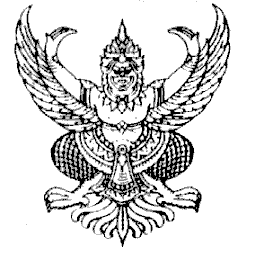 ประกาศองค์การบริหารส่วนตำบลช่อระกาเรื่อง  ประกาศใช้แผนพัฒนาสามปี พ.ศ.๒๕๘๗ - ๒๕๖๐(ฉบับเพิ่มเติม  ครั้งที่  ๑)************************ด้วยองค์การบริหารส่วนตำบลช่อระกา ได้ดำเนินการจัดทำแผนพัฒนาสามปี พ.ศ.๒๕๕๘ – ๒๕๖๐ (ฉบับเพิ่มเติม  ครั้งที่ ๑)  ตามขั้นตอนและวิธีการที่กำหนดไว้ในระเบียบกระทรวงมหาดไทย  ว่าด้วยการจัดทำแผนพัฒนาขององค์กรปกครองส่วนท้องถิ่น พ.ศ.  ๒๕๔๘  เสร็จเรียบร้อยแล้วเพื่อให้แผนพัฒนาสามปี ขององค์การบริหารส่วนตำบลช่อระกา พ.ศ.๒๕๕๘ – ๒๕๖๐          (ฉบับเพิ่มเติม  ครั้งที่ ๑)  สามารถนำไปสู่การปฏิบัติได้อย่างเป็นรูปธรรมและสมบูรณ์ถูกต้อง   องค์การบริหารส่วนตำบลช่อระกา  จึงประกาศใช้แผนพัฒนาสามปี พ.ศ.๒๕๕๘ – ๒๕๖๐ (ฉบับเพิ่มเติม  ครั้งที่ ๑)ทั้งนี้  ตั้งแต่บัดนี้เป็นต้นไปประกาศ   ณ  วันที่   ๑๖    เดือน  ธันวาคม    พ.ศ.  ๒๕๕๗             ลงชื่อ   ทองแดง  ศรีธรรมมา                                          (นายทองแดง  ศรีธรรมมา)                                                                 นายกองค์การบริหารส่วนตำบลช่อระกา   ยุทธศาสตร์การพัฒนาปี  ๒๕๕๘ปี  ๒๕๕๘ปี  ๒๕๕๙ปี  ๒๕๕๙ปี  ๒๕๖๐ปี  ๒๕๖๐รวม  ๓  ปีรวม  ๓  ปียุทธศาสตร์การพัฒนาจำนวนโครงการงบประมาณ(บาท)จำนวนโครงการงบประมาณ(บาท)จำนวนโครงการงบประมาณ(บาท)จำนวนโครงการงบประมาณ(บาท)๑. ยุทธศาสตร์การสานต่อแนวทางพระราชดำริ๑.๑ แนวทางการพัฒนา  ขุดลอก คูคลองและจัดสร้างแหล่งน้ำ สงวนและเก็บกักน้ำเพื่อการเกษตร เพื่อการอุปโภคและบริโภค รวมทั้งวางโครงการเพื่อแก้ไขปัญหาน้ำท่วม และน้ำแล้ง๑.๒ แนวทางการพัฒนา  พัฒนาชุมชนและสังคมตามแนวทางปรัชญาเศรษฐกิจพอเพียง๒-๕๙๓,๐๐๐---------๒-๕๙๓,๐๐๐-รวม๒๕๙๓,๐๐๐----๒๕๙๓,๐๐๐ที่โครงการ/กิจกรรมวัตถุประสงค์เป้าหมาย(ผลผลิตของโครงการ)งบประมาณและที่ผ่านมางบประมาณและที่ผ่านมางบประมาณและที่ผ่านมางบประมาณและที่ผ่านมาตัวชี้วัด (KPI)ผลลัพธ์ที่คาดว่าจะได้รับหน่วยงานที่รับผิดชอบที่โครงการ/กิจกรรมวัตถุประสงค์เป้าหมาย(ผลผลิตของโครงการ)๒๕๕๘(บาท)๒๕๕๙(บาท)๒๕๖๐(บาท)ตัวชี้วัด (KPI)ผลลัพธ์ที่คาดว่าจะได้รับหน่วยงานที่รับผิดชอบ๑โครงการขุดลอกสระหลวง  บ้านโนนเพ็ด  หมู่ที่ ๔เพื่อให้มีแหล่งกักเก็บน้ำใช้สำหรับอุปโภค บริโภคและการเกษตรอย่างพอเพียง- สภาพเดิม พื้นที่ปากบนมีขนาด ๖,๗๐๒.๔๓ ตร.ม.ลึกเฉลี่ยรวม ๗ ม.ลาดเอียง ๑:๑  ต้องการขุดลอกสระให้มีพื้นที่ขุดลอกไม่น้อยกว่า ๖,๗๐๒.๔๓ ตร.ม. ลึกเฉลี่ยรวม ๑๐ ม.  ลาดเอียง  ๑:๑.๕ หรือมีปริมาตรดินขุดไม่น้อยกว่า ๑๐,๔๘๘.๑๗ ลบ.ม.และติดตั้งป้ายโครงการ ๑ ป้าย(ตามปริมาณงานและแบบ อบต.ช่อระกา กำหนด)๒๕๓,๐๐๐(อบต.)--๑ แห่งประชาชนมีแหล่งกักเก็บน้ำใช้สำหรับอุปโภค บริโภคและการเกษตรอย่างพอเพียงกองช่าง๒โครงการขุดลอกสระ  ลอยฟ้า บ้านหนองรัง       หมู่ที่ ๖เพื่อให้มีแหล่งกักเก็บน้ำใช้สำหรับอุปโภค บริโภคและการเกษตรอย่างพอเพียง- สภาพเดิมพื้นที่ปากบนมีขนาด ๖,๘๔๐ ตร.ม.ลึกเฉลี่ย ๓.๕๐ ม. ลาดเอียง๑:๑ ต้องการขุดลอกสระให้มีพื้นที่ขุดลอกไม่น้อยกว่า ๖,๘๔๐ ตร.ม. ลึกเฉลี่ยรวม   ๖ ม. ลาดเอียง ๑.๕  หรือมีปริมาตรดินขุดไม่น้อยกว่า ๑๒,๙๓๙.๑๕ ลบ.ม.พร้อมวางท่อระบายน้ำ คสล.Ø๐.๔๐ม.จำนวน ๒๕ ท่อน ยาแนวรอยต่อและเทคอนกรีตรัดปากท่อหัวท้ายและติดตั้งป้ายโครงการ ๑ ป้าย(ตามปริมาณงานและแบบ อบต.ช่อระกา กำหนด)๓๔๐,๐๐๐(อบต.)--๑ แห่งประชาชนมีแหล่งกักเก็บน้ำใช้สำหรับอุปโภค บริโภคและการเกษตรอย่างพอเพียงกองช่างยุทธศาสตร์การพัฒนาปี  ๒๕๕๘ปี  ๒๕๕๘ปี  ๒๕๕๙ปี  ๒๕๕๙ปี  ๒๕๖๐ปี  ๒๕๖๐รวม  ๓  ปีรวม  ๓  ปียุทธศาสตร์การพัฒนาจำนวนโครงการงบประมาณ(บาท)จำนวนโครงการงบประมาณ(บาท)จำนวนโครงการงบประมาณ(บาท)จำนวนโครงการงบประมาณ(บาท)๔.  ยุทธศาสตร์ด้านการพัฒนาสังคม๔.๒  แนวทางการพัฒนา  ดำเนินการสนับสนุนและประสานรัฐบาล องค์กรปกครองส่วนท้องถิ่นทุกระดับเพื่อป้องกันและให้มีการปราบปรามและแก้ไขปัญหาการเสพ  การผลิตและการจำหน่ายยาเสพติดในทุกระดับ๑๑๕,๐๐๐----๑๑๕,๐๐๐รวม๑๑๕,๐๐๐----๑๑๕,๐๐๐ที่โครงการ/กิจกรรมวัตถุประสงค์เป้าหมาย(ผลผลิตของโครงการ)งบประมาณและที่ผ่านมางบประมาณและที่ผ่านมางบประมาณและที่ผ่านมางบประมาณและที่ผ่านมาตัวชี้วัด (KPI)ผลลัพธ์ที่คาดว่าจะได้รับหน่วยงานที่รับผิดชอบที่โครงการ/กิจกรรมวัตถุประสงค์เป้าหมาย(ผลผลิตของโครงการ)๒๕๕๘(บาท)๒๕๕๙(บาท)๒๕๖๐(บาท)ตัวชี้วัด (KPI)ผลลัพธ์ที่คาดว่าจะได้รับหน่วยงานที่รับผิดชอบ๑โครงการป้องกันและแก้ไขปัญหายาเสพติดในสถานศึกษาเพื่อใช้ในการดำเนินการป้องกันและแก้ไขปัญหา   ยาเสพติดในโรงเรียนโรงเรียนในเขตพื้นที่ตำบลช่อระกา(อุดหนุน)๑๕,๐๐๐(อบต.)--๑ ครั้งโรงเรียนในเขตพื้นที่ตำบล      ช่อระกาปลอดภัยจากยาเสพติดสำนักปลัดยุทธศาสตร์การพัฒนาปี  ๒๕๕๘ปี  ๒๕๕๘ปี  ๒๕๕๙ปี  ๒๕๕๙ปี  ๒๕๖๐ปี  ๒๕๖๐รวม  ๓  ปีรวม  ๓  ปียุทธศาสตร์การพัฒนาจำนวนโครงการงบประมาณ(บาท)จำนวนโครงการงบประมาณ(บาท)จำนวนโครงการงบประมาณ(บาท)จำนวนโครงการงบประมาณ(บาท)๖. ยุทธศาสตร์การพัฒนาด้านโครงสร้างพื้นฐาน๖.๒  แนวทางการพัฒนา  ก่อสร้าง ปรับปรุงเส้นทางคมนาคมอย่างทั่วถึง ให้สามารถตอบสนองความต้องการ การแก้ไขปัญหาความเดือดร้อนของประชาชน โดยเฉพาะเส้นทางการขนส่งผลผลิตทางการเกษตร แหล่งท่องเที่ยว และพื้นที่ อื่น ๆ ที่เกี่ยวข้องกับการดำรงชีวิตของประชาชน๓๑๔,๒๒๘,๑๗๖----๓๑๔,๒๒๘,๑๗๖รวม๓๑๔,๒๒๘,๑๗๖----๓๑๔,๒๒๘,๑๗๖ที่โครงการ/กิจกรรมวัตถุประสงค์เป้าหมาย(ผลผลิตของโครงการ)งบประมาณและที่ผ่านมางบประมาณและที่ผ่านมางบประมาณและที่ผ่านมางบประมาณและที่ผ่านมาตัวชี้วัด (KPI)ผลลัพธ์ที่คาดว่าจะได้รับหน่วยงานที่รับผิดชอบที่โครงการ/กิจกรรมวัตถุประสงค์เป้าหมาย(ผลผลิตของโครงการ)๒๕๕๘(บาท)๒๕๕๙(บาท)๒๕๖๐(บาท)ตัวชี้วัด (KPI)ผลลัพธ์ที่คาดว่าจะได้รับหน่วยงานที่รับผิดชอบ๑โครงการขยายเขตไฟฟ้า  บ้านช่อระกา หมู่ที่ ๑เพื่อให้ประชาชนมีไฟฟ้าแสงสว่างใช้อย่างทั่วถึงในหมู่บ้าน-ปักเสาไฟฟ้าแรงต่ำขนาด ๘ ม.จำนวน ๓ ต้น พาดสายไฟฟ้าแรงต่ำระยะทาง ๓๐ ม.๒๑,๓๖๕(อบต.)--๑ แห่งประชาชนมีไฟฟ้าแสงสว่างใช้อย่างทั่วถึงในหมู่บ้านกองช่าง๒โครงการก่อสร้างถนน คสล.สายรอบบึงหนองสรวง (ต่อจากสายเดิม) บ้านช่อระกา หมู่ที่ ๑เพื่อให้ราษฎรได้รับความสะดวกและปลอดภัยในการเดินทาง- ผิวจราจร กว้าง  ๔.๐๐ ม. ยาว ๒๓๕ ม. หนา ๐.๑๕ ม. หรือมีพื้นที่ไม่น้อยกว่า  ๙๔๐  ตรม.พร้อมลงไหล่ทางลูกรังข้างละ ๐.๕๐ ม.และติดตั้งป้ายโครงการ ๑ ป้าย (ตามปริมาณงานและแบบ อบต.ช่อระกา กำหนด)๕๔๖,๐๐๐(อบต.)--๑ แห่งราษฎรได้รับความสะดวกในการเดินทางไปมาระหว่างหมู่บ้านกองช่างที่โครงการ/กิจกรรมวัตถุประสงค์เป้าหมาย(ผลผลิตของโครงการ)งบประมาณและที่ผ่านมางบประมาณและที่ผ่านมางบประมาณและที่ผ่านมางบประมาณและที่ผ่านมาตัวชี้วัด (KPI)ผลลัพธ์ที่คาดว่าจะได้รับหน่วยงานที่รับผิดชอบที่โครงการ/กิจกรรมวัตถุประสงค์เป้าหมาย(ผลผลิตของโครงการ)๒๕๕๘(บาท)๒๕๕๙(บาท)๒๕๖๐(บาท)ตัวชี้วัด (KPI)ผลลัพธ์ที่คาดว่าจะได้รับหน่วยงานที่รับผิดชอบ๓โครงการซ่อมแซมถนน คสล.สายช่อระกา - บ้านตาเนิน (ช่วงรอยต่อลาดยางกับคอนกรีต) บ้านช่อระกา หมู่ที่ ๑เพื่อให้ราษฎรได้รับความสะดวกและปลอดภัยในการเดินทาง- ผิวจราจร กว้าง ๕.๐๐ ม. ยาว ๑๒.๐๐ ม. หนา ๐.๑๕ ม. หรือมีพื้นที่ไม่น้อยกว่า ๖๐ ตรม.ไม่มีไหล่ทางลูกรัง (ตามปริมาณงานและแบบ อบต.ช่อระกา กำหนด)๓๔,๐๐๐(อบต.)--๑ แห่งราษฎรได้รับความสะดวกในการเดินทางไปมาระหว่างหมู่บ้านกองช่าง๔โครงการก่อสร้างถนน คสล.สายบ้านนางดาวเรือง (ต่อจากสายเดิม) บ้านม่วง หมู่ที่ ๒เพื่อให้ราษฎรได้รับความสะดวกและปลอดภัยในการเดินทาง-ผิวจราจร กว้าง  ๔.๐๐ ม. ยาว ๑๑๕ ม. หนา ๐.๑๕ ม.  หรือมีพื้นที่ไม่น้อยกว่า  ๔๖๐ ตรม.พร้อมลงไหล่ทางลูกรังข้างละ ๑.๕๐ ม.และติดตั้งป้ายโครงการ ๑ ป้าย  (ตามปริมาณงานและแบบ อบต.ช่อระกา กำหนด)๒๗๔,๐๐๐(อบต.)--๑ แห่งราษฎรได้รับความสะดวกในการเดินทางไปมาระหว่างหมู่บ้านกองช่างที่โครงการ/กิจกรรมวัตถุประสงค์เป้าหมาย(ผลผลิตของโครงการ)งบประมาณและที่ผ่านมางบประมาณและที่ผ่านมางบประมาณและที่ผ่านมางบประมาณและที่ผ่านมาตัวชี้วัด (KPI)ผลลัพธ์ที่คาดว่าจะได้รับหน่วยงานที่รับผิดชอบที่โครงการ/กิจกรรมวัตถุประสงค์เป้าหมาย(ผลผลิตของโครงการ)๒๕๕๘(บาท)๒๕๕๙(บาท)๒๕๖๐(บาท)ตัวชี้วัด (KPI)ผลลัพธ์ที่คาดว่าจะได้รับหน่วยงานที่รับผิดชอบ๕โครงการติดตั้งโคมไฟถนน บ้านม่วง หมู่ที่ ๒เพื่อให้ประชาชนมีไฟฟ้าแสงสว่างใช้อย่างทั่วถึงในหมู่บ้าน-ติดตั้งดวงโคมไฟถนน จำนวน ๕ จุด  ๒๙,๖๘๗(อบต.)--๑ แห่งประชาชนมีไฟฟ้าแสงสว่างใช้อย่างทั่วถึงในหมู่บ้านกองช่าง๖โครงการติดตั้งโคมไฟถนน บ้านขามเวียน หมู่ที่ ๓เพื่อให้ประชาชนมีไฟฟ้าแสงสว่างใช้อย่างทั่วถึงในหมู่บ้าน-ติดตั้งดวงโคมไฟถนน จำนวน  ๑๓ จุด  ๑๕๖,๓๔๖(อบต.)--๑ แห่งประชาชนมีไฟฟ้าแสงสว่างใช้อย่างทั่วถึงในหมู่บ้านกองช่างที่โครงการ/กิจกรรมวัตถุประสงค์เป้าหมาย(ผลผลิตของโครงการ)งบประมาณและที่ผ่านมางบประมาณและที่ผ่านมางบประมาณและที่ผ่านมางบประมาณและที่ผ่านมาตัวชี้วัด (KPI)ผลลัพธ์ที่คาดว่าจะได้รับหน่วยงานที่รับผิดชอบที่โครงการ/กิจกรรมวัตถุประสงค์เป้าหมาย(ผลผลิตของโครงการ)๒๕๕๘(บาท)๒๕๕๙(บาท)๒๕๖๐(บาท)ตัวชี้วัด (KPI)ผลลัพธ์ที่คาดว่าจะได้รับหน่วยงานที่รับผิดชอบ๗โครงการลงลูกรังสายคันคลองโกรกมันกระชาก (ฝั่งเดียวด้านทิศตะวันตก) บ้านขามเวียน หมู่ที่ ๓เพื่อให้ราษฎรได้รับความสะดวกและปลอดภัยในการเดินทาง-ผิวจราจรกว้าง ๓ ม. ยาว ๗๕๐ม. หนา ๐.๑๐ ม.หรือมีปริมาตรลูกรังไม่น้อยกว่า ๒๒๕ ลบ.ม.พร้อมปรับเกลี่ยแต่งเรียบร้อย (ตามปริมาณงานและแบบ อบต.ช่อระกา กำหนด)๔๔,๐๐๐(อบต.)--๑ แห่งราษฎรได้รับความสะดวกในการเดินทางไปมาระหว่างหมู่บ้านกองช่าง๘โครงการลงลูกรังสายคันคลองโกรกมันกระชาก (ฝั่งเดียวด้านทิศตะวันออก) บ้านขามเวียน หมู่ที่ ๓เพื่อให้ราษฎรได้รับความสะดวกและปลอดภัยในการเดินทาง-ผิวจราจรกว้าง ๓ ม. ยาว ๗๔๐ ม. หนา ๐.๑๐ ม.หรือมีปริมาตรลูกรังไม่น้อยกว่า ๒๒๕ ลบ.ม.พร้อมเกลี่ยตกแต่งเรียบ (ตามปริมาณงานและแบบ อบต.ช่อระกา กำหนด)๔๓,๐๐๐(อบต.)--๑ แห่งราษฎรได้รับความสะดวกในการเดินทางไปมาระหว่างหมู่บ้านกองช่างที่โครงการ/กิจกรรมวัตถุประสงค์เป้าหมาย(ผลผลิตของโครงการ)งบประมาณและที่ผ่านมางบประมาณและที่ผ่านมางบประมาณและที่ผ่านมางบประมาณและที่ผ่านมาตัวชี้วัด (KPI)ผลลัพธ์ที่คาดว่าจะได้รับหน่วยงานที่รับผิดชอบที่โครงการ/กิจกรรมวัตถุประสงค์เป้าหมาย(ผลผลิตของโครงการ)๒๕๕๘(บาท)๒๕๕๙(บาท)๒๕๖๐(บาท)ตัวชี้วัด (KPI)ผลลัพธ์ที่คาดว่าจะได้รับหน่วยงานที่รับผิดชอบ๙โครงการวางท่อระบายน้ำพร้อมบ่อพักข้าง ศพด. บ้านขามเวียน หมูที่ ๓เพื่อให้การระบายน้ำเข้าออกและป้องกันน้ำท่วมขังในหมู่บ้าน- วางท่อระบายน้ำ คสล. Ø ๐.๔๐ ม. จำนวน  ๓๓ ท่อน พร้อมบ่อพัก ๓ บ่อ (ตามปริมาณงานและแบบ อบต.ช่อระกา กำหนด)๓๔,๐๐๐(อบต.)--๑ แห่งการระบายน้ำออกจากหมู่บ้านเป็นไปด้วยความเรียบร้อยกองช่าง๑๐โครงการก่อสร้างถนน คสล.สายบ้านนายอั๋น - วัดขามเวียน  บ้านขามเวียน หมู่ที่ ๓เพื่อให้ราษฎรได้รับความสะดวกและปลอดภัยในการเดินทาง-ผิวจราจร กว้าง  ๔.๐๐ ม. ยาว ๓๔ ม. หนา ๐.๑๕ ม.  หรือมีพื้นที่ไม่น้อยกว่า  ๑๓๖  ตรม.พร้อมลงไหล่ทางลูกรังข้างละ ๐.๓๐ ม.(ตามปริมาณงานและแบบ อบต.ช่อระกา กำหนด)๗๘,๐๐๐(อบต.)--๑ แห่งราษฎรได้รับความสะดวกในการเดินทางไปมาระหว่างหมู่บ้านกองช่างที่โครงการ/กิจกรรมวัตถุประสงค์เป้าหมาย(ผลผลิตของโครงการ)งบประมาณและที่ผ่านมางบประมาณและที่ผ่านมางบประมาณและที่ผ่านมางบประมาณและที่ผ่านมาตัวชี้วัด (KPI)ผลลัพธ์ที่คาดว่าจะได้รับหน่วยงานที่รับผิดชอบที่โครงการ/กิจกรรมวัตถุประสงค์เป้าหมาย(ผลผลิตของโครงการ)๒๕๕๘(บาท)๒๕๕๙(บาท)๒๕๖๐(บาท)ตัวชี้วัด (KPI)ผลลัพธ์ที่คาดว่าจะได้รับหน่วยงานที่รับผิดชอบ๑๑โครงการก่อสร้างถนน คสล.สายข้างศูนย์พัฒนาเด็กบ้านขามเวียน      บ้านขามเวียน หมู่ที่ ๓เพื่อให้ราษฎรได้รับความสะดวกและปลอดภัยในการเดินทาง-ผิวจราจร กว้าง  ๔.๐๐ ม. ยาว ๔๐ ม. หนา ๐.๑๕ ม.  หรือมีพื้นที่ไม่น้อยกว่า ๑๖๐ ตรม.พร้อมลงไหล่ทางลูกรังข้างละ ๐.๕๐ ม.(ตามปริมาณงานและแบบ อบต.ช่อระกา กำหนด)๙๒,๐๐๐(อบต.)--๑ แห่งราษฎรได้รับความสะดวกในการเดินทางไปมาระหว่างหมู่บ้านกองช่าง๑๒โครงการก่อสร้างถนน คสล.สายบ้านนายวิชัย -นางสมวาด บ้านขามเวียน หมู่ที่ ๓เพื่อให้ราษฎรได้รับความสะดวกและปลอดภัยในการเดินทาง-ผิวจราจร กว้าง  ๓.๐๐ ม. ยาว ๖๕ ม. หนา ๐.๑๕ ม.  หรือมีพื้นที่ไม่น้อยกว่า ๑๙๕ ตรม.พร้อมลงไหล่ทางลูกรังตามสภาพหรือลูกรังไม่น้อยกว่า ๔ ลบ.ม. และติดตั้งป้ายโครงการ ๑ ป้าย (ตามปริมาณงานและแบบ อบต.ช่อระกา กำหนด)๑๑๒,๐๐๐(อบต.)--๑ แห่งราษฎรได้รับความสะดวกในการเดินทางไปมาระหว่างหมู่บ้านกองช่างที่โครงการ/กิจกรรมวัตถุประสงค์เป้าหมาย(ผลผลิตของโครงการ)งบประมาณและที่ผ่านมางบประมาณและที่ผ่านมางบประมาณและที่ผ่านมางบประมาณและที่ผ่านมาตัวชี้วัด (KPI)ผลลัพธ์ที่คาดว่าจะได้รับหน่วยงานที่รับผิดชอบที่โครงการ/กิจกรรมวัตถุประสงค์เป้าหมาย(ผลผลิตของโครงการ)๒๕๕๘(บาท)๒๕๕๙(บาท)๒๕๖๐(บาท)ตัวชี้วัด (KPI)ผลลัพธ์ที่คาดว่าจะได้รับหน่วยงานที่รับผิดชอบ๑๓โครงการขยายเขตไฟฟ้าพร้อมติดตั้งหม้อแปลงเป็นระบบ ๓ เฟสเข้าระบบประปาผิวดิน บ้าน     โนนเพ็ด หมู่ที่ ๔เพื่อให้มีไฟฟ้าใช้ในการผลิตน้ำประปา-ขยายเขตไฟฟ้าพร้อมติดตั้งหม้อแปลงเป็นระบบ ๓  เฟส๕๑๗,๐๗๘(อบต.)--๑ แห่งมีไฟฟ้าใช้ในการผลิตน้ำประปากองช่าง๑๔โครงการติดตั้งโคมไฟถนน บ้านโนนเพ็ด หมู่ที่ ๔เพื่อให้ประชาชนมีไฟฟ้าแสงสว่างใช้อย่างทั่วถึงในหมู่บ้าน-ติดตั้งดวงโคมไฟถนน จำนวน  ๑๓ จุด๘๕,๐๐๐(อบต.)--๑ แห่งประชาชนมีไฟฟ้าแสงสว่างใช้อย่างทั่วถึงในหมู่บ้านกองช่างที่โครงการ/กิจกรรมวัตถุประสงค์เป้าหมาย(ผลผลิตของโครงการ)งบประมาณและที่ผ่านมางบประมาณและที่ผ่านมางบประมาณและที่ผ่านมางบประมาณและที่ผ่านมาตัวชี้วัด (KPI)ผลลัพธ์ที่คาดว่าจะได้รับหน่วยงานที่รับผิดชอบที่โครงการ/กิจกรรมวัตถุประสงค์เป้าหมาย(ผลผลิตของโครงการ)๒๕๕๘(บาท)๒๕๕๙(บาท)๒๕๖๐(บาท)ตัวชี้วัด (KPI)ผลลัพธ์ที่คาดว่าจะได้รับหน่วยงานที่รับผิดชอบ๑๕โครงการถนนลงลูกรังสายคันคลองห้วยหาด - ทางเข้าเมรุ  (ฝั่งเดียว) บ้านโนนเพ็ด  หมู่ที่ ๔เพื่อให้ราษฎรได้รับความสะดวกและปลอดภัยในการเดินทาง-ผิวจราจร กว้าง ๔.๐๐ ม. ยาว ๒๐๐ ม. หนาเฉลี่ย ๐.๑๐ ม. หรือมีปริมาณลูกรังไม่น้อยกว่า๘๐ ลบ.ม. พร้อมปรับเกลี่ยแต่งเรียบร้อย (ตามปริมาณงานและแบบ อบต.ช่อระกา กำหนด)๑๕,๐๐๐(อบต.)--๑ แห่งราษฎรได้รับความสะดวกในการเดินทางไปมาระหว่างหมู่บ้านกองช่าง๑๖โครงการถนนลงลูกรังสายคันคลองดอนขี้เหล็ก    (ฝั่งเดียว) บ้านดอนยาว  หมู่ที่ ๕เพื่อให้ราษฎรได้รับความสะดวกและปลอดภัยในการเดินทาง-ผิวจราจร กว้าง ๔.๐๐ ม. ยาว ๘๐๐ ม. หนาเฉลี่ย ๐.๑๐ ม. หรือมีปริมาณลูกรังไม่น้อยกว่า๓๒๐ ลบ.ม. พร้อมปรับเกลี่ยแต่งเรียบร้อย (ตามปริมาณงานและแบบ อบต.ช่อระกา กำหนด)๖๒,๐๐๐ (อบต.)--๑ แห่งราษฎรได้รับความสะดวกในการเดินทางไปมาระหว่างหมู่บ้านกองช่างที่โครงการ/กิจกรรมวัตถุประสงค์เป้าหมาย(ผลผลิตของโครงการ)งบประมาณและที่ผ่านมางบประมาณและที่ผ่านมางบประมาณและที่ผ่านมางบประมาณและที่ผ่านมาตัวชี้วัด (KPI)ผลลัพธ์ที่คาดว่าจะได้รับหน่วยงานที่รับผิดชอบที่โครงการ/กิจกรรมวัตถุประสงค์เป้าหมาย(ผลผลิตของโครงการ)๒๕๕๘(บาท)๒๕๕๙(บาท)๒๕๖๐(บาท)ตัวชี้วัด (KPI)ผลลัพธ์ที่คาดว่าจะได้รับหน่วยงานที่รับผิดชอบ๑๗โครงการติดตั้งโคมไฟถนน บ้านดอนยาว หมู่ที่ ๕เพื่อให้ประชาชนมีไฟฟ้าแสงสว่างใช้อย่างทั่วถึงในหมู่บ้าน-ติดตั้งดวงโคมไฟถนน จำนวน ๘ จุด  ๕๓,๐๓๙(อบต.)--๑ แห่งประชาชนมีไฟฟ้าแสงสว่างใช้อย่างทั่วถึงในหมู่บ้านกองช่าง๑๘โครงการปรับปรุงพื้นผิวถนนคอนกรีตเสริมเหล็กโดยการปูยางแอสฟัสท์ติกคอนกรีตปิดทับสายสามแยก นางทองสุข จันทเขตต์ – ศาล  ปู่ตา  บ้านดอนยาว  หมู่ที่ ๕  เพื่อให้ราษฎรได้รับความสะดวกและปลอดภัยในการเดินทาง-ปรับปรุงผิวทางกว้าง ๔.๐๐ ม. ยาว ๒๐๐ ม. ปูยางแอสฟัสท์ติกปิดทับหนา ๐.๐๕ ม.พร้อมปูยางปรับระดับพื้นเดิม (พื้นที่ปูยางปิดทับไม่น้อยกว่า ๘๐๐ ตร.ม(ตามปริมาณงานและแบบ อบต.ช่อระกา กำหนด)๒๘๖,๐๐๐(อบต.)--๑ แห่งราษฎรได้รับความสะดวกในการเดินทางไปมาระหว่างหมู่บ้านกองช่างที่โครงการ/กิจกรรมวัตถุประสงค์เป้าหมาย(ผลผลิตของโครงการ)งบประมาณและที่ผ่านมางบประมาณและที่ผ่านมางบประมาณและที่ผ่านมางบประมาณและที่ผ่านมาตัวชี้วัด (KPI)ผลลัพธ์ที่คาดว่าจะได้รับหน่วยงานที่รับผิดชอบที่โครงการ/กิจกรรมวัตถุประสงค์เป้าหมาย(ผลผลิตของโครงการ)๒๕๕๘(บาท)๒๕๕๙(บาท)๒๕๖๐(บาท)ตัวชี้วัด (KPI)ผลลัพธ์ที่คาดว่าจะได้รับหน่วยงานที่รับผิดชอบ๑๙โครงการขยายเขต   (ปักเสาแรงต่ำ) และติดตั้งโคมไฟถนน  บ้านหนองรัง หมู่ที่ ๖เพื่อให้ประชาชนมีไฟฟ้าแสงสว่างใช้อย่างทั่วถึงในหมู่บ้าน-ติดตั้งดวงโคมไฟถนน จำนวน  ๑๓  จุด  ๑๒๗,๒๒๒ (อบต.)--๑ แห่งประชาชนมีไฟฟ้าแสงสว่างใช้อย่างทั่วถึงในหมู่บ้านกองช่าง๒๐โครงการถนนลงลูกรังสายป่าช้าหนองรัง - นานายสมศักดิ์ บ้านหนองรัง      หมู่ที่ ๖เพื่อให้ราษฎรได้รับความสะดวกและปลอดภัยในการเดินทาง-ผิวจราจร กว้าง ๔.๐๐ ม. ยาว ๘๐๐ ม. หนาเฉลี่ย ๐.๑๐ ม. หรือมีปริมาณลูกรังไม่น้อยกว่า๓๒๐ ลบ.ม. พร้อมปรับเกลี่ยแต่งเรียบร้อย (ตามปริมาณงานและแบบ อบต.ช่อระกา กำหนด)๖๒,๐๐๐(อบต.)--ผู้ได้รับประโยชน์ราษฎรได้รับความสะดวกในการเดินทางไปมาระหว่างหมู่บ้านกองช่างที่โครงการ/กิจกรรมวัตถุประสงค์เป้าหมาย(ผลผลิตของโครงการ)งบประมาณและที่ผ่านมางบประมาณและที่ผ่านมางบประมาณและที่ผ่านมางบประมาณและที่ผ่านมาตัวชี้วัด (KPI)ผลลัพธ์ที่คาดว่าจะได้รับหน่วยงานที่รับผิดชอบที่โครงการ/กิจกรรมวัตถุประสงค์เป้าหมาย(ผลผลิตของโครงการ)๒๕๕๘(บาท)๒๕๕๙(บาท)๒๕๖๐(บาท)ตัวชี้วัด (KPI)ผลลัพธ์ที่คาดว่าจะได้รับหน่วยงานที่รับผิดชอบ๒๑โครงการก่อสร้างถนน คสล.สายบ้านหนองรัง - บ้านราชภูมิ บ้านหนองรัง หมู่ที่ ๖เพื่อให้ราษฎรได้รับความสะดวกและปลอดภัยในการเดินทาง-ผิวจราจร กว้าง  ๔.๐๐ ม. ยาว ๔๐ ม. หนา ๐.๑๕ ม.  หรือมีพื้นที่ไม่น้อยกว่า ๑๖๐ ตรม.พร้อมลงไหล่ทางลูกรังข้างละ ๐.๕๐ ม. (ตามปริมาณงานและแบบ อบต.ช่อระกา กำหนด)๙๙,๐๐๐(อบต.)--ผู้ได้รับประโยชน์ราษฎรได้รับความสะดวกในการเดินทางไปมาระหว่างหมู่บ้านกองช่าง๒๒โครงการติดตั้งโคมไฟถนน บ้านช่อบูรพา หมู่ที่ ๗เพื่อให้ประชาชนมีไฟฟ้าแสงสว่างใช้อย่างทั่วถึงในหมู่บ้าน-ติดตั้งดวงโคมไฟถนน จำนวน  ๑๖ จุด  ๑๗๖,๖๘๐(อบต.)--ผู้ได้รับประโยชน์ประชาชนมีไฟฟ้าแสงสว่างใช้อย่างทั่วถึงในหมู่บ้านกองช่าง๒๓โครงการก่อสร้างถนน คสล.ซอยบ้านนางเอ้  บ้านช่อบูรพา หมู่ที่ ๗เพื่อให้ราษฎรได้รับความสะดวกและปลอดภัยในการเดินทาง-ผิวจราจร กว้าง ๔ ม. ยาว ๔๐ ม. หรือมีพื้นที่ไม่น้อยกว่า ๑๖๐ ตรม.พร้อมลงไหล่ทางลูกรังตามสภาพหรือลูกรังไม่น้อยกว่า ๓ ลบ.ม. (ตามปริมาณงานและแบบ อบต.ช่อระกา กำหนด)๙๑,๐๐๐(อบต.)--ผู้ได้รับประโยชน์ราษฎรได้รับความสะดวกในการเดินทางไปมาระหว่างหมู่บ้านกองช่างที่โครงการ/กิจกรรมวัตถุประสงค์เป้าหมาย(ผลผลิตของโครงการ)งบประมาณและที่ผ่านมางบประมาณและที่ผ่านมางบประมาณและที่ผ่านมางบประมาณและที่ผ่านมาตัวชี้วัด (KPI)ผลลัพธ์ที่คาดว่าจะได้รับหน่วยงานที่รับผิดชอบที่โครงการ/กิจกรรมวัตถุประสงค์เป้าหมาย(ผลผลิตของโครงการ)๒๕๕๘(บาท)๒๕๕๙(บาท)๒๕๖๐(บาท)ตัวชี้วัด (KPI)ผลลัพธ์ที่คาดว่าจะได้รับหน่วยงานที่รับผิดชอบ๒๔โครงการขยายเขตไฟฟ้าพร้อมติดตั้งหม้อแปลงเป็น ๓ เฟส เข้าอาคารศูนย์พัฒนาเด็กเล็กบ้านช่อระกาเพื่อให้ศูนย์พัฒนาเด็กเล็กมีไฟฟ้าแสงสว่างใช้อย่างทั่วถึง-ขยายเขตไฟฟ้าพร้อมติดตั้งหม้อแปลงเป็นระบบ ๓  เฟส๓๗,๙๓๒(อบต.)--ผู้ได้รับประโยชน์ศูนย์พัฒนาเด็กเล็กมีไฟฟ้าแสงสว่างใช้อย่างทั่วถึงกองช่าง๒๕โครงการก่อสร้างถนน คสล. (ต่อจากของเดิม) หน้าโรงพยาบาลส่งเสริมสุขภาพตำบลช่อระกาเพื่อให้ราษฎรได้รับความสะดวกและปลอดภัยในการเดินทาง- ช่วงที่ ๑ ผิวจราจร กว้าง๒.๕๐ ม. ยาว ๒๐  ม. หนา ๐.๑๕ ม. หรือมีพื้นที่ไม่น้อยกว่า ๕๐ ตรม. -ช่วงที่ ๒ ผิวจราจร ช่วงหัวกว้างกว้าง๒.๕๐ ช่วงท้ายกว้าง ๑.๐๐ ม. ยาว ๓๐ ม.หนา ๐.๑๕ ม. หรือมีพื้นที่ไม่น้อยกว่า ๕๒.๕๐ ตรม.(ตามปริมาณงานและแบบ อบต.ช่อระกา กำหนด)๕๗,๐๐๐ (อบต.)--ผู้ได้รับประโยชน์ราษฎรได้รับความสะดวกในการเดินทางไปมาระหว่างหมู่บ้านกองช่างที่โครงการ/กิจกรรมวัตถุประสงค์เป้าหมาย(ผลผลิตของโครงการ)งบประมาณและที่ผ่านมางบประมาณและที่ผ่านมางบประมาณและที่ผ่านมางบประมาณและที่ผ่านมาตัวชี้วัด (KPI)ผลลัพธ์ที่คาดว่าจะได้รับหน่วยงานที่รับผิดชอบที่โครงการ/กิจกรรมวัตถุประสงค์เป้าหมาย(ผลผลิตของโครงการ)๒๕๕๘(บาท)๒๕๕๙(บาท)๒๕๖๐(บาท)ตัวชี้วัด (KPI)ผลลัพธ์ที่คาดว่าจะได้รับหน่วยงานที่รับผิดชอบ๒๖โครงการก่อสร้างรั้ว คสล. พร้อมประตูบานเลื่อน ๒ บานและป้ายชื่อที่ทำการ ศพด.ช่อระกาเพื่อให้ศูนย์พัฒนาเด็กเล็ก อยู่ในสภาพที่มีความพร้อมสำหรับ การเรียนการสอน- บานเลื่อน ๒ บาน และป้ายชื่อที่ทำการ ศพด. ช่อระกา และติดตั้งป้ายโครงการ ๑ ป้าย (ตามปริมาณงานและแบบ อบต.ช่อระกา กำหนด)๖๘๕,๐๐๐(อบต.)--ผู้ได้รับประโยชน์ศูนย์พัฒนาเด็กเล็ก อยู่ในสภาพที่มีความพร้อมสำหรับ การเรียนการสอนกองช่าง๒๗โครงการขยายเขตและติดตั้งโคมไฟถนน  บ้าน  ช่อพัฒนา  หมู่ที่ ๘เพื่อให้ประชาชนมีไฟฟ้าแสงสว่างใช้อย่างทั่วถึงในหมู่บ้าน-ติดตั้งดวงโคมไฟถนน จำนวน ๓ จุด  ๑๕๒,๕๐๐ (อบต.)--ผู้ได้รับประโยชน์ประชาชนมีไฟฟ้าแสงสว่างใช้อย่างทั่วถึงในหมู่บ้านกองช่างที่โครงการ/กิจกรรมวัตถุประสงค์เป้าหมาย(ผลผลิตของโครงการ)งบประมาณและที่ผ่านมางบประมาณและที่ผ่านมางบประมาณและที่ผ่านมางบประมาณและที่ผ่านมาตัวชี้วัด (KPI)ผลลัพธ์ที่คาดว่าจะได้รับหน่วยงานที่รับผิดชอบที่โครงการ/กิจกรรมวัตถุประสงค์เป้าหมาย(ผลผลิตของโครงการ)๒๕๕๘(บาท)๒๕๕๙(บาท)๒๕๖๐(บาท)ตัวชี้วัด (KPI)ผลลัพธ์ที่คาดว่าจะได้รับหน่วยงานที่รับผิดชอบ๒๘โครงการก่อสร้างถนน คสล.สายบ้านอาทิ - บ้านนายมาก  บ้านช่อพัฒนา หมู่ที่ ๘เพื่อให้ราษฎรได้รับความสะดวกและปลอดภัยในการเดินทาง-ผิวจราจร กว้าง ๓ ม.ยาว    ๕๘  ม. หนา ๐.๑๕ ม.  หรือมีพื้นที่ไม่น้อยกว่า ๑๗๔ ตรม.พร้อมลงไหล่ทางลูกรังตามสภาพหรือมีลูกรังไม่น้อยกว่าข้างละ ๔  ลบ.ม. (ตามปริมาณงานและแบบ อบต.ช่อระกา กำหนด).๙๗,๐๐๐(อบต.)--ผู้ได้รับประโยชน์ราษฎรได้รับความสะดวกในการเดินทางไปมาระหว่างหมู่บ้านกองช่าง๒๙โครงการก่อสร้างถนน คสล.สายบ้านเชย - บ้านนายเจิม  บ้านช่อพัฒนา หมู่ที่ ๘เพื่อให้ราษฎรได้รับความสะดวกและปลอดภัยในการเดินทาง-ผิวจราจร กว้าง ๓.๐๐ ม. ยาว  ๕๘  ม. หนา ๐.๑๕ ม.  หรือมีพื้นที่ไม่น้อยกว่า ๑๗๔ ตรม.พร้อมลงไหล่ทางลูกรังตามสภาพหรือมีลูกรังไม่น้อยกว่าข้างละ ๔  ลบ.ม. (ตามปริมาณงานและแบบ อบต.ช่อระกา กำหนด).๙๗,๐๐๐(อบต.)--ผู้ได้รับประโยชน์ราษฎรได้รับความสะดวกในการเดินทางไปมาระหว่างหมู่บ้านกองช่างที่โครงการ/กิจกรรมวัตถุประสงค์เป้าหมาย(ผลผลิตของโครงการ)งบประมาณและที่ผ่านมางบประมาณและที่ผ่านมางบประมาณและที่ผ่านมางบประมาณและที่ผ่านมาตัวชี้วัด (KPI)ผลลัพธ์ที่คาดว่าจะได้รับหน่วยงานที่รับผิดชอบที่โครงการ/กิจกรรมวัตถุประสงค์เป้าหมาย(ผลผลิตของโครงการ)๒๕๕๘(บาท)๒๕๕๙(บาท)๒๕๖๐(บาท)ตัวชี้วัด (KPI)ผลลัพธ์ที่คาดว่าจะได้รับหน่วยงานที่รับผิดชอบ๓๐โครงการติดตั้งโคมไฟถนน  บ้านโนนสมบูรณ์ หมู่ที่ ๙เพื่อให้ประชาชนมีไฟฟ้าแสงสว่างใช้อย่างทั่วถึงในหมู่บ้าน-ติดตั้งดวงโคมไฟถนน จำนวน ๒ จุด  ๔๖,๓๒๗(อบต.)--ผู้ได้รับประโยชน์ประชาชนมีไฟฟ้าแสงสว่างใช้อย่างทั่วถึงในหมู่บ้านกองช่าง๓๑โครงการลงลูกรังสายแยกฝายอาสา - สระใหม่ บ้านโนนสมบูรณ์  หมู่ที่ ๙เพื่อให้ราษฎรได้รับความสะดวกและปลอดภัยในการเดินทาง-ผิวจราจร กว้าง ๓.๐๐ ม. ยาว ๒๙๕ ม. หนาเฉลี่ย ๐.๑๐ ม. หรือมีปริมาณลูกรังไม่น้อยกว่า๘๘.๕ ลบ.ม. พร้อมปรับเกลี่ยแต่งเรียบร้อย (ตามปริมาณงานและแบบ อบต.ช่อระกา กำหนด)๑๗,๐๐๐ (อบต.)--ผู้ได้รับประโยชน์ราษฎรได้รับความสะดวกในการเดินทางไปมาระหว่างหมู่บ้านกองช่างยุทธศาสตร์การพัฒนาปี  ๒๕๕๘ปี  ๒๕๕๘ปี  ๒๕๕๙ปี  ๒๕๕๙ปี  ๒๕๕๖๐ปี  ๒๕๕๖๐รวม  ๓  ปีรวม  ๓  ปียุทธศาสตร์การพัฒนาจำนวนโครงการงบประมาณ(บาท)จำนวนโครงการงบประมาณ(บาท)จำนวนโครงการงบประมาณ(บาท)จำนวนโครงการงบประมาณ(บาท)๘.  ยุทธศาสตร์ด้านการบริหารจัดการบ้านเมืองที่ดี (ต่อ)๘.๔ แนวทางการพัฒนา เพิ่มประสิทธิภาพในการปฏิบัติราชการ๑๕๓,๒๐๐----๑๕๓,๒๐๐รวม๑๕๓,๒๐๐----๑๕๓,๒๐๐ที่โครงการ/กิจกรรมวัตถุประสงค์เป้าหมาย(ผลผลิตของโครงการ)งบประมาณและที่ผ่านมางบประมาณและที่ผ่านมางบประมาณและที่ผ่านมางบประมาณและที่ผ่านมาตัวชี้วัด(KPI)ผลลัพธ์ที่คาดว่าจะได้รับหน่วยงานที่รับผิดชอบที่โครงการ/กิจกรรมวัตถุประสงค์เป้าหมาย(ผลผลิตของโครงการ)๒๕๕๘(บาท)๒๕๕๙(บาท)๒๕๖๐(บาท)ตัวชี้วัด(KPI)ผลลัพธ์ที่คาดว่าจะได้รับหน่วยงานที่รับผิดชอบ ๑โครงการจัดซื้อครุภัณฑ์ในการปฏิบัติงาน- ครุภัณฑ์การเกษตร-เพื่อให้มีเครื่องมือเครื่องใช้ในการปฏิบัติงานเพียงพอจัดซื้อครุภัณฑ์การเกษตร- เพื่อจัดซื้อท่อสูบน้ำแบบเหล็กขนาด Ø ๘ นิ้ว พร้อมอุปกรณ์ติดตั้ง - เพื่อจัดซื้อเลื่อยยนต์ เครื่องยนต์ขนาด ๐.๗ แรงม้าแผ่นบังคับโซ่ ๑๐ นิ้ว เลื่อยโซ่ ๑๐ นิ้ว๕๐,๐๐๐๓,๒๐๐----  ๘ ท่อน๑ เครื่องมีเครื่องมือในการปฏิบัติงานอย่างมีประสิทธิภาพแก้ไขปัญหาสาธารณภัยอันได้แก่ปัญหาภัยแล้ง น้ำท่วม เป็นต้นมีเครื่องมือในการปฏิบัติงานอย่างมีประสิทธิภาพกองช่างกองช่างที่ชื่อโครงการ/กิจกรรมงบประมาณงบประมาณงบประมาณงบประมาณหน่วยงานที่รับผิดชอบที่ชื่อโครงการ/กิจกรรมปี ๒๕๕๘ปี ๒๕๕๙ปี ๒๕๖๐รวมหน่วยงานที่รับผิดชอบ๑ก่อสร้างอาคาร ศพด.บ้านช่อระกา  (สถ.ศพด.๒) หมู่ที่ ๑๑,๘๐๐,๐๐๐--๑,๘๐๐,๐๐๐กรมส่งเสริมฯ/หน่วยงานอื่น๒ก่อสร้างอาคาร ศพด.บ้านขามเวียน  (สถ.ศพด.๒) หมู่ที่ ๓-๑,๘๐๐,๐๐๐-๑,๘๐๐,๐๐๐กรมส่งเสริมฯ/หน่วยงานอื่น๓ก่อสร้างอาคาร ศพด.บ้านโนนเพ็ด  (สถ.ศพด.๒) หมู่ที่ ๔-๑,๘๐๐,๐๐๐-๑,๘๐๐,๐๐๐กรมส่งเสริมฯ/หน่วยงานอื่น๔ก่อสร้างลานกีฬาเอนกประสงค์ บ้านม่วง หมู่ที่ ๒-๑,๕๐๐,๐๐๐-๑,๕๐๐,๐๐๐กรมส่งเสริมฯ/หน่วยงานอื่น๕ก่อสร้างลานกีฬาเอนกประสงค์ บ้านโนนเพ็ด หมู่ที่ ๔-๑,๕๐๐,๐๐๐-๑,๕๐๐,๐๐๐กรมส่งเสริมฯ/หน่วยงานอื่นรวมจำนวน  ๕ โครงการ๑,๘๐๐,๐๐๐       ๖,๖๐๐,๐๐๐-๘,๔๐๐,๐๐๐       ที่ชื่อโครงการ/กิจกรรมงบประมาณงบประมาณงบประมาณงบประมาณหน่วยงานที่รับผิดชอบที่ชื่อโครงการ/กิจกรรมปี ๒๕๕๘ปี ๒๕๕๙ปี ๒๕๖๐รวมหน่วยงานที่รับผิดชอบ๑โครงการก่อสร้างระบบประปาผิวดิน ขนาดกลาง บ้านดอนยาว  หมู่ที่ ๕-๒,๓๙๔,๐๐๐-๒,๓๙๔,๐๐๐กรมส่งเสริมฯ/กรมทัพยากรน้ำ๒โครงการขุดลอกคลองมะค่า (ช่วงตลุกรัง)  – นานางสำลี บ้านหนองรัง หมู่ที่ ๖๓,๑๐๐,๐๐๐--๓,๑๐๐,๐๐๐กรมส่งเสริมฯ/หน่วยงานอื่น๓โครงการขุดลอกขยายสระแฟวังผักบุ้ง บ้านขามเวียน หมู่ที่ ๓๑๗๕,๐๐๐--๑๗๕,๐๐๐กรมส่งเสริมฯ/หน่วยงานอื่น๔โครงการอนุรักษ์ฟื้นฟูแหล่งน้ำอ่างเก็บน้ำทะเลเหียง หมู่ที่ ๑๑๕,๐๐๐,๐๐๐--๑๕,๐๐๐,๐๐๐กรมส่งเสริมฯ/หน่วยงานอื่น๕โครงการอนุรักษ์ฟื้นฟูแหล่งน้ำบึงบ้านม่วง หมู่ที่ ๒๖,๐๐๐,๐๐๐--๖,๐๐๐,๐๐๐กรมส่งเสริมฯ/หน่วยงานอื่น๖โครงการอนุรักษ์ฟื้นฟูแหล่งน้ำบึงหนองกลาง หมู่ที่ ๒๔,๐๐๐,๐๐๐--๔,๐๐๐,๐๐๐กรมส่งเสริมฯ/หน่วยงานอื่น๗โครงการอนุรักษ์ฟื้นฟูแหล่งน้ำอ่างเก็บน้ำดอนลำดวน หมู่ที่ ๕๒๐,๐๐๐,๐๐๐--๒๐,๐๐๐,๐๐๐กรมส่งเสริมฯ/หน่วยงานอื่นรวมจำนวน    ๗  โครงการรวมจำนวน    ๗  โครงการ๔๘,๒๗๕,๐๐๐๒,๓๙๔,๐๐๐-๕๐,๖๖๙,๐๐๐รวมทั้งสิ้นจำนวน   ๑๒   โครงการรวมทั้งสิ้นจำนวน   ๑๒   โครงการ๕๐,๐๗๕,๐๐๐๘,๙๙๔,๐๐๐-๕๙,๐๖๙,๐๐๐ยุทธศาสตร์การพัฒนาปี  ๒๕๕๘ปี  ๒๕๕๘ปี  ๒๕๕๙ปี  ๒๕๕๙ปี  ๒๕๖๐ปี  ๒๕๖๐รวม  ๓  ปีรวม  ๓  ปียุทธศาสตร์การพัฒนาจำนวนโครงการงบประมาณ(บาท)จำนวนโครงการงบประมาณ(บาท)จำนวนโครงการงบประมาณ(บาท)จำนวนโครงการงบประมาณ(บาท)๑. ยุทธศาสตร์การสานต่อแนวทางพระราชดำริ๑.๑ แนวทางการพัฒนา  ขุดลอก คูคลองและจัดสร้างแหล่งน้ำ สงวนและเก็บกักน้ำเพื่อการเกษตร เพื่อการอุปโภคและบริโภค รวมทั้งวางโครงการเพื่อแก้ไขปัญหาน้ำท่วม และน้ำแล้ง๑.๒ แนวทางการพัฒนา  พัฒนาชุมชนและสังคมตามแนวทางปรัชญาเศรษฐกิจพอเพียง๒-๕๙๓,๐๐๐---------๑๐-๕๙๓,๐๐๐-รวม๒๕๙๓,๐๐๐----๒๕๙๓,๐๐๐ยุทธศาสตร์การพัฒนาปี  ๒๕๕๘ปี  ๒๕๕๘ปี  ๒๕๕๙ปี  ๒๕๕๙ปี  ๒๕๖๐ปี  ๒๕๖๐รวม  ๓  ปีรวม  ๓  ปียุทธศาสตร์การพัฒนาจำนวนโครงการงบประมาณ(บาท)จำนวนโครงการงบประมาณ(บาท)จำนวนโครงการงบประมาณ(บาท)จำนวนโครงการงบประมาณ(บาท)๔.  ยุทธศาสตร์ด้านการพัฒนาสังคม๔.๒  แนวทางการพัฒนา  ดำเนินการสนับสนุนและประสานรัฐบาล องค์กรปกครองส่วนท้องถิ่นทุกระดับเพื่อป้องกันและให้มีการปราบปรามและแก้ไขปัญหาการเสพ  การผลิตและการจำหน่ายยาเสพติดในทุกระดับ๑๑๕,๐๐๐----๑๑๕,๐๐๐รวม๑๑๕,๐๐๐----๑๑๕,๐๐๐ยุทธศาสตร์การพัฒนาปี  ๒๕๕๘ปี  ๒๕๕๘ปี  ๒๕๕๙ปี  ๒๕๕๙ปี  ๒๕๖๐ปี  ๒๕๖๐รวม  ๓  ปีรวม  ๓  ปียุทธศาสตร์การพัฒนาจำนวนโครงการงบประมาณ(บาท)จำนวนโครงการงบประมาณ(บาท)จำนวนโครงการงบประมาณ(บาท)จำนวนโครงการงบประมาณ(บาท)๖. ยุทธศาสตร์การพัฒนาด้านโครงสร้างพื้นฐาน๖.๒  แนวทางการพัฒนา  ก่อสร้าง ปรับปรุงเส้นทางคมนาคมอย่างทั่วถึง ให้สามารถตอบสนองความต้องการ การแก้ไขปัญหาความเดือดร้อนของประชาชน โดยเฉพาะเส้นทางการขนส่งผลผลิตทางการเกษตร แหล่งท่องเที่ยว และพื้นที่ อื่น ๆ ที่เกี่ยวข้องกับการดำรงชีวิตของประชาชน๓๑๔,๒๒๘,๑๗๖----๓๑๔,๒๒๘,๑๗๖รวม๓๑๔,๒๒๘,๑๗๖----๓๑๔,๒๒๘,๑๗๖ยุทธศาสตร์การพัฒนาปี  ๒๕๕๘ปี  ๒๕๕๘ปี  ๒๕๕๙ปี  ๒๕๕๙ปี  ๒๕๖๐ปี  ๒๕๖๐ปี  ๒๕๕๘ปี  ๒๕๕๘ยุทธศาสตร์การพัฒนาจำนวนโครงการงบประมาณ(บาท)จำนวนโครงการงบประมาณ(บาท)จำนวนโครงการงบประมาณ(บาท)จำนวนโครงการงบประมาณ(บาท)๘.  ยุทธศาสตร์ด้านการบริหารจัดการบ้านเมืองที่ดี (ต่อ)๘.๔ แนวทางการพัฒนา เพิ่มประสิทธิภาพในการปฏิบัติราชการ๑๕๓,๒๐๐----๑๕๓,๒๐๐รวม๑๕๓,๒๐๐----๑๕๓,๒๐๐รวมทั้งสิ้น๓๕๔,๘๘๙,๓๗๖----๓๕๔,๘๘๙,๓๗๖